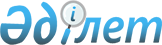 Об изменении границ города Кентау Туркестанской областиПостановление Правительства Республики Казахстан от 14 июля 2023 года № 579.
      В соответствии с подпунктом 2) статьи 11 Закона Республики Казахстан "Об административно-территориальном устройстве Республики Казахстан" Правительство Республики Казахстан ПОСТАНОВЛЯЕТ: 
      1. Согласиться с совместным решением Туркестанского областного маслихата от 28 апреля 2023 года № 2/13-VIІІ и постановлением акимата Туркестанской области от 2 мая 2023 года № 80 "Об изменении и установлении границ города Кентау и района Сауран Туркестанской области" об изменении границ (черты) города Кентау Туркестанской области путем включения земель района Сауран общей площадью 75552,0 гектара согласно приложению к настоящему постановлению. 
      2. Настоящее постановление вводится в действие по истечении десяти календарных дней после дня его первого официального опубликования. Экспликация части земель, включаемых в границы города Кентау Туркестанской области
					© 2012. РГП на ПХВ «Институт законодательства и правовой информации Республики Казахстан» Министерства юстиции Республики Казахстан
				
      Премьер-МинистрРеспублики Казахстан 

А. Смаилов
Приложение
к постановлению Правительства
Республики Казахстан
от 14 июля 2023 года № 579
№
п/п
Наименование района
Общая площадь земельных участков, (гектар)
в том числе:
в том числе:
в том числе:
в том числе:
в том числе:
в том числе:
в том числе:
№
п/п
Наименование района
Общая площадь земельных участков, (гектар)
земли сельскохозяйственного назначения (гектар)
земли населенных пунктов (гектар)
земли промышленности, транспорта, связи, для нужд космической деятельности, обороны, национальной безопасности и иного несельскохозяйственного назначения (гектар)
земли особо охраняемых природных территорий, земли оздоровительного, рекреационного и историко-культурного назначения (гектар)
земли лесного фонда (гектар)
земли водного фонда (гектар)
земли запаса (гектар)
1
2
3
4
5
6
7
8
9
10
1
Общая площадь земель района Сауран, передаваемых в границы (черты) города Кентау
75552,0
39693,09
607,4
335,43
34424,1
-
491,98
-